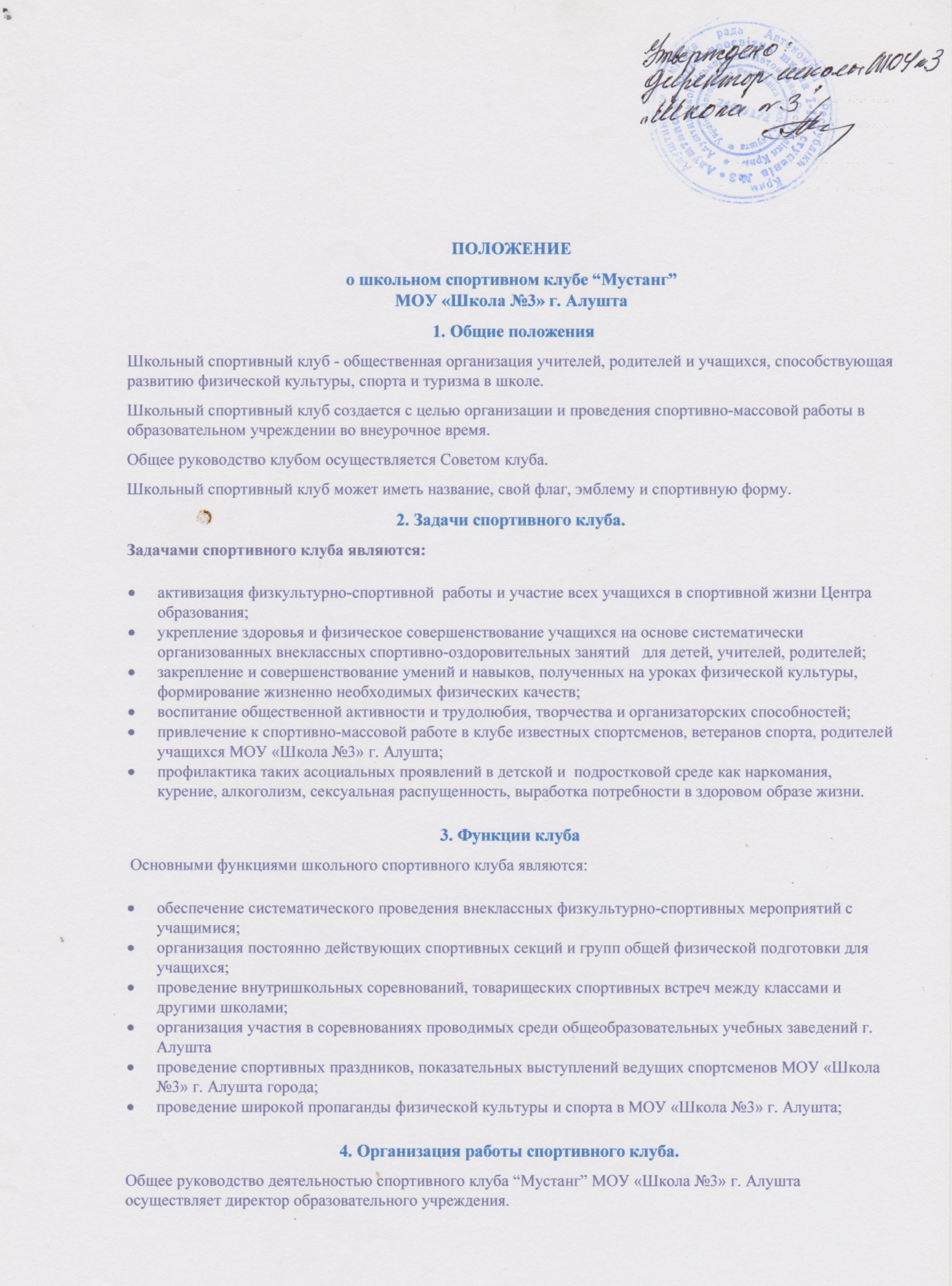 Непосредственное организационное и методическое руководство осуществляет председатель Совета спортивного клуба, учитель физкультуры, назначаемый директором МОУ «Школа №3» г. Алушта. Руководство работой в классах осуществляют физкультурные организаторы, избираемые на учебный год.Спортивный клуб ежегодно на своем собрании избирает Совет из 10-15 человек, который непосредственно руководит его работой. Между членами Совета распределяются обязанности по руководству комиссиями: спортивно-массовой работы, организационно-методической работы, пропаганде физической культуры и спорта, и др.Совет клуба отчитывается о проделанной работе один раз в год перед конференцией представителей классов.Права Совета спортивного клуба.Совет имеет право:принимать учащихся в состав клуба и исключать из него;участвовать в распределении денежных средств, выделенных для развития физкультуры и спорта в МОУ «Школа №3» г. Алушта;представлять списки активистов, физкультурников и спортсменов для поощрения и награждения администрацией МОУ «Школа №3» г. Алушта и вышестоящими организациями;участвовать в составлении плана работы МОУ «Школа №3» г. Алушта по организации физкультурно - оздоровительной и спортивной деятельности.Обязанности членов спортивного клуба.Член спортивного клуба МОУ «Школа №3» г. Алушта обязан:посещать спортивные секции по избранному виду спорта;принимать активное участие в спортивных и физкультурно- оздоровительных мероприятиях ОУ;	соблюдать рекомендации врача по вопросам самоконтроля и	соблюдения правил личной гигиены;ежегодно сдавать нормативы по физической культуре;способствовать укреплению материально-спортивной базы ОУ, бережно относиться к имуществу спортклуба и спортивному инвентарю.Учет и отчетностьспортивном клубе МОУ «Школа №3» г. Алушта ведется следующая документация:календарь спортивно-массовых мероприятий на учебный год;журнал учета занятий в спортивных секциях и группах;программы, учебные планы, расписание занятий спортивных секций;положение о проводимых соревнованиях.